На основу члана 33. тачка 13. Статута Центра за развој пољопривреде и  села, Бања Лука и члана 17. Закона о јавним набавкама БиХ („Службени гласник БиХ“ број: 39/14) а на захтјев организационе јединице  Планирање и развој директор Центра д о н о с и О  Д  Л  У  К  Уо   измјени плана јавних набавки Центра за развој  пољопривреде и села Бања Лука  за 2021.годинуIПлан јавних набавки Центра за развој пољопривреде и села Бања Лука за 2021.годину, донесен под бројем: 512/21 од 11.05.2021.године, бр.523/21,709/21,773/21, 907/21,941/21, 1232/21, 1410/21, 1294/21,1590/21 и 1593/21 мијења се по захтјеву организационе јединице  Планирање и развој.IIСтавка плана јавних набавки под III радови   број 4. – „Извођење радова на изградњи  секундарне и примарне мреже водоводних инсталација  на економском дворишту  Мањача“ мијења се и гласи: „назив јавне набавке:  „Извођење радова на изгрдњи  секундарне водоводне мреже водоводних инсталација  на економском дворишту  Мањача“ врста ЈН- радови; врста поступка: конкурентски захтјев; процијењена вриједност  ЈН 75.000,00 КМ; оквирни датум покретања поступка: новембар мјесец; оквирни датум закључења уговора: децембар; закључење оквирног споразума: не; извор финансијских средстава: буџет Града- Центра за село, са конта 412-500.IIIНакон доношења ове одлуке, организациона јединица за рачуноводство  и опште послове ће обавијестити организациону јединицу  Планирање и развој о донесеној одлуци, како би  благовремено поднијела  захтјев за провођење поступка јавне набавке. IVОва Одлука објавиће се на web страници уговорног органа  и чини саставни дио Плана јавних набавки за 2021. годину.VОва одлука ступа на снагу даном доношења.                                                                                                                  ДИРЕКТОРБрој: 1595/2021-О                                                          Драшко Илић, дипл. екон. с.р.Дана: 16.11.2021.год.                                                    ___________________________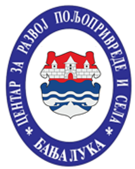 ЦЕНТАР ЗА РАЗВОЈ ПОЉОПРИВРЕДЕ И СЕЛАБАЊА ЛУКАЦЕНТАР ЗА РАЗВОЈ ПОЉОПРИВРЕДЕ И СЕЛАБАЊА ЛУКА